KATA PENGANTAR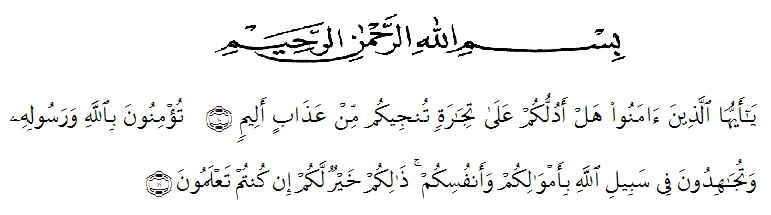 Artinya:“Hai orang-orang yang beriman, sukakah kamu aku tunjukkan suatu perniagaan yang dapat menyelamatkanmu dari azab yang pedih?10. (yaitu) kamu beriman kepada Allah dan RasulNya dan berjihad di jalan Allah dengan harta dan jiwamu. Itulah yang lebih baik bagimu, jika kamu mengetahui11.” (QS. Ash-Shaff : 10-11).Dengan memanjatkan puji syukur kehadirat Allah SWT yang telah melimpahkan rahmat dan hidayah-Nya, sehingga peneliti dapat menyelesaikan skripsi dalam waktu yang telah ditentukan. Skripsi penelitian yang ditulis oleh peneliti berjudul “Analisis Pengaruh Manajemen Modal Kerja Terhadap Profitabilitas pada Perusahaan Makanan dan Minuman Yang Terdaftar Di Bursa Efek Indonesia”.Penelitian ini bertujuan untuk Menganalisis Pengaruh Manajemen Modal Kerja Terhadap Profitabilitas pada Perusahaan Makanan dan Minuman Yang Terdaftar Di Bursa Efek Indonesia.Akhirnya peneliti berharap semoga skripsi penelitian ini dapat bermanfaat bagi pihak yang memerlukan. Peneliti mengucapkan terima kasih kepada semua pihak yang telah memberikan masukan sehingga skripsi ini selesai. Oleh karena itu, pada bagian ini peneliti ingin menyampaikan terima kasih dan penghargaan yang sebesar-besarnya kepada :Bapak H. Hardi Mulyono, SE. M.AP, selaku Rektor Universitas Muslim Nusantara Al-washliyah Medan.Ibu Shita Tiara, SE, Ak, M.Si, sebagai Dekan Fakultas Ekonomi dan sekaligus sebagai pembimbing II (dua) yang telah memberikan dorongan dan semangat kepada peneliti selama penyelesaian skripsi ini.Bapak Mutawaqil Bilah Tumanggor, SE, MM, selaku Kepala Program Studi Manajemen Universitas Muslim Nusantara Al-washliyah Medan.Bapak Mhd. Dani Habra, SE., M.MA, selaku pembimbing I (satu) yang telah memberikan serta dorongan dan semangat kepada peneliti selama penyelesaian skripsi penelitian ini. Kepada Ayahanda, Alm. Ibunda, Abang, Kakak dan Adik tercinta yang sabar senantiasa memberikan doa dengan penuh keikhlasan dan semangat kepada peneliti selama kuliah hingga penyelesaian skripsi penelitian ini.Seluruh Staff Pengajar dan Pegawai di Fakultas Ekonomi Jurusan Akuntansi Universitas Muslim Nusantara Al-washliyah Medan.Teman-teman Mahasiswa/i Akuntansi yang tidak bisa disebutkan namanya satu persatu yang mana telah membantu dan memberikan dorongan kepada peneliti selama meneyelesaikan skripsi penelitian ini.Sebagaimana layaknya seorang manusia, dengan menyadari masih terdapat kekurangan dalam penyajian dan penelitian skripsi ini mengingat keterbatasan waktu, biaya, tenaga, kemampuan dan pengetahuan. Untuk itu dengan segala kerendahan hati mengharapkan kritik dan saran dari berbagai pihak yang bersifat membangun demi kesempurnaan skripsi ini sesuai dengan permasalahan yang dikemukakan.Akhir kata semoga skripsi ini dapat bermanfaat dan dapat diterima oleh semua pembaca sebagai sumbangan ilmiah bagi para pembaca khususnya dapat memenuhi maksud penelitiannya.	Medan,   Agustus 2019	Peneliti	Amyta Rahayu	NPM. 153114343